ИНФОРМАЦИЯ ОБ ОСНОВНЫХ ИТОГАХ КОНТРОЛЬНОГО МЕРОПРИЯТИЯКонтрольно-счетная Палата муниципального образования «Мирнинский район» Республики Саха (Якутия) в соответствии с п. 1.2. Плана работы Контрольно-счетной Палаты МО «Мирнинский район» РС (Я) на 2022 год, распоряжением Председателя Контрольно-счетной Палаты МО «Мирнинский район» РС (Я) от 04.04.2022 года № 38, провела контрольное мероприятие «Внешняя проверка бюджетной отчетности и исполнения бюджетных полномочий Администрации МО «Чуонинский наслег» за 2021 год».Цели контрольного мероприятия:	определение соответствия бюджетной отчетности ГАБС требованиям бюджетного законодательства и иных нормативных правовых актов Российской Федерации, Республики Саха (Якутия), муниципальных правовых актов МО «Чуонинский наслег» и МО «Мирнинский район» РС (Я);	оценка полноты и достоверности бюджетной отчетности ГАБС;	выявление и предотвращение возможных нарушений и недостатков, допущенных ГАБС при формировании бюджетной отчетности;	оценка исполнения бюджетных полномочий ГАБС.Объекты контрольного мероприятия: Администрация МО «Чуонинский наслег» и подведомственное учреждение:- муниципальное бюджетное учреждение «Физкультурный комплекс «Арылах»» (далее – МБУ ФК «Арылах»).В результате проведенного контрольного мероприятия установлено:Отчет об исполнении бюджета АМО «Чуонинский наслег» за 2021 год, в целом, является достоверным.Общий объем проверенных средств за указанный период составил 31 484 105,63 руб., исполнение расходной части бюджета МО «Чуонинский наслег» за 2021 год Сводная годовая отчетность АМО «Чуонинский наслег» за 2021 год, сформированная на 01.01.2022 года, представлена в финансовый орган, согласно уведомления о принятии отчетности 10.02.2022 года и принята 10.03.2022 года, что соответствует сроку: 04-10 февраля 2022 года, установленному Приказом Финансового органа от 14.12.2021 года № 44.Отчетность предоставлена в виде электронного документа и на бумажных носителях.В соответствии с п. 2.9. Порядка составления и предоставления отчетности, представленная на проверку отчетность сброшюрована и пронумерована (на 161 л.).Бюджетная отчетность подписана главой администрации МО «Чуонинский наслег» Гороховой Т.В. и главным бухгалтером администрации Ивановой М.А.По данным годовой отчетности АМО «Чуонинский наслег» бюджет за 2021 год исполнен: по доходам на сумму 36 294 911,77 руб., или 102,4% от утвержденных бюджетных назначений по доходам, по расходам на сумму 31 484 105,63 руб. или 86,5% от утвержденных бюджетных назначений по расходам.В соответствии с данными ф. 0503166 «Сведения об исполнении мероприятий в рамках целевых программ» утверждено бюджетных ассигнований на реализацию мероприятий 7 муниципальных программ на сумму 5 667 975,29 руб., исполнено на 3 897 994,53 руб. (не исполнено 1 769 980,76 руб.) или 68,8%.Вместе с тем, при исполнении местного бюджета в отчетном периоде и формировании годового отчета за 2021 год Администрацией МО «Чуонинский наслег» и подведомственным учреждением были допущены нарушения бюджетного законодательства и нормативных правовых актов МО «Мирнинский район» РС (Я) и МО «Чуонинский наслег» на общую сумму 7 919 824,98 руб., в том числе, в части:нарушения при составлении, утверждении и ведении документов, необходимых для исполнения бюджета;нарушения порядка составления, утверждения и ведения сводной бюджетной росписи (бюджетной росписи), доведения показателей сводной бюджетной росписи (бюджетной росписи) и лимитов бюджетных обязательств;нарушение порядка составления, утверждения и ведения бюджетных смет, на сумму 114 584,1 руб.;нарушения ведения бухгалтерского (бюджетного) учета;нарушения порядка формирования муниципального задания, выполнения муниципального задания, составлении и представлении отчетности о выполнении муниципального задания;нарушение порядка осуществления контроля в финансово-бюджетной сфере;нарушения порядка разработки муниципальных программ, их финансирования, формирования отчетности и оценки эффективности программ, на сумму 7 805 240,88 руб.;иные нарушения.Отчет о результатах контрольного мероприятия утвержден Председателем Контрольно-счетной Палаты МО «Мирнинский район» РС (Я) 05 мая 2022 года.Российская ФедерацияРеспублика Саха (Якутия)КОНТРОЛЬНО – СЧЕТНАЯ ПАЛАТАМУНИЦИПАЛЬНОГО ОБРАЗОВАНИЯМИРНИНСКИЙ РАЙОН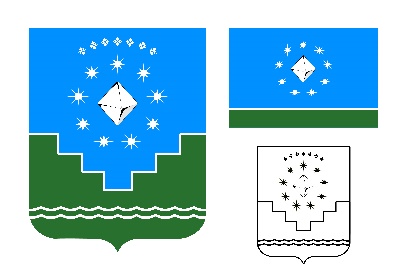 Россия Федерацията Саха Өрөспүүбүлүкэтэ  «МИИРИНЭЙ ОРОЙУОНА» МУНИЦИПАЛЬНАЙ ТЭРИЛЛИИХОНТУРУОЛЛУУР-СУОТТУУРПАЛАТАТА